Staff Profile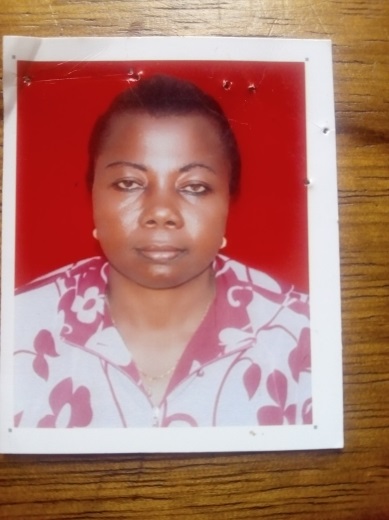 Name: Eze Bridget NwakaegoDepartment: Home Science and ManagementFaculty: AgricultureDesignation: Laboratory AssistantEmail Address: bridget.eze@unn.edu.ngPhone Number: 07062530741BiographyStaff No: JS/13537Sex: FemaleDate of Birth: 9th September 1983Nationality: NigeriaMarital Status: SingleNext of Kin: Miracle Mmesomachukwu EzePermanent Home Address: Owerre Umabor Eha-AlumonaContact Address: Department of Home Science and ManagementProfessional Qualifications: FSLC			    	WASSCE			     	NCEArea of Specialization: English Language/PESResponsibilities: Laboratory Assistant Duties